Государственное бюджетное дошкольное образовательное учреждение детский сад компенсирующего вида №30 Адмиралтейского района Санкт-Петербурга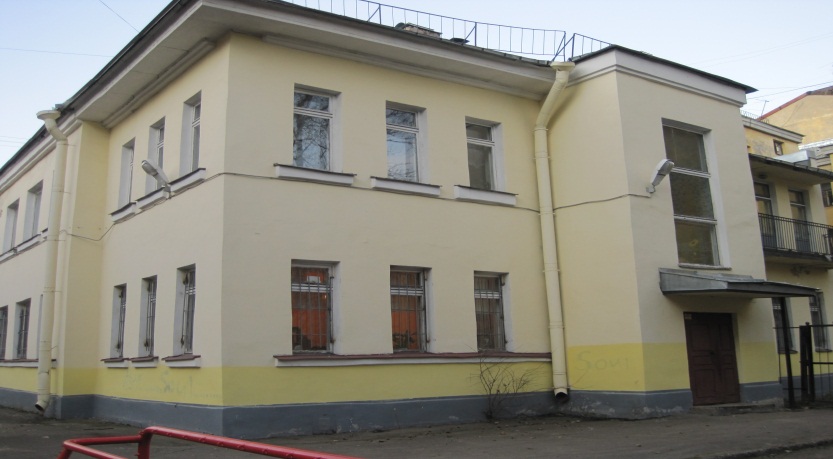 ОТЧЕТ О САМООБСЛЕДОВАНИИ ДОШКОЛЬНОЙ ОБРАЗОВАТЕЛЬНОЙ ОРГАНИЗАЦИИВ 2014-2015 УЧЕБНОМ ГОДУАдрес: г. Санкт-Петербург, набережная реки Пряжки, дом 44 Литер А Телефон: 495-28- 01; 495- 05- 25 Сайт:  www.adm-edu. spb.ruПочта: dou30@adm-edu.spb.ruРуководитель ОО и администрация (Овчинникова Мария Алексеевна ) , орган государственно-общественного управления (Общее собрание  работников Образовательного  учрежденияСовет  Образовательного  учреждения)Миссия организации: Воспитание физически и эмоционально развитого,  духовно богатого человека нового поколения, обладающего навыками социальной адаптации к явлениям окружающей жизни.САНКТ-ПЕТЕРБУРГ2015г.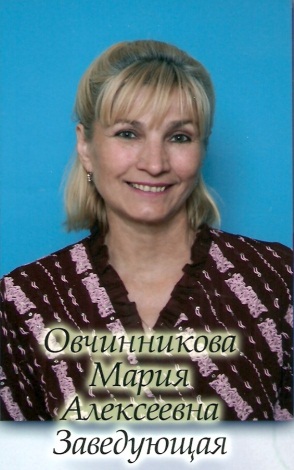 Здравствуйте, уважаемые гости и дорогие друзья!Благодаря обновлённой, современной, идущей в ногу со временем системе дошкольного  образования Адмиралтейского района  на 2014-2015 учебный год в  детском саду № 30 прошёл очень успешно. В контексте современных требований ФГОС ДО педагогами были пройдены курсы повышения квалификации на базе СПб АППО. Благодаря повышению квалификации и постоянному самообразованию педагогов вся система работы ДОУ была переведена на новый уровень, соответствующий современным стандартам образования. Получила обновление программа ДОУ и рабочие программы педагогов. Педагоги нашего ДОУ не только стремятся к постоянному самообразованию, но также всегда рады поделиться своими знаниями и опытом с педагогами других ДОУ. В связи с этим на базе ГБДОУ был проведён районный семинар для специалистов по сопровождению детей с ОВЗ «Вариативные модели  инклюзивного образования в условиях современной дошкольной организации». А также наши учителя – логопеды и воспитатели делились опытом на городской конференции «Работа учителя – логопеда в условиях логопунктов. Традиции и инновации» и  во Второй городской ярмарке педагогических  инноваций Дошкольных работников. А в сборнике «Инновации в дошкольном образовании: поиски и решения» опубликовали статью «Игры для развития лексико-грамматического строя речи у детей с общим недоразвитием речи во время прогулки».  Педагог - психолог Волкова Е.С. признана лауреатом районного конкурса педагогических достижений в номинации «Специалист по сопровождению учащихся». Педагогический коллектив активно работает не только в стенах своего детского сада, но также стремится принимать активное участие во всех мероприятиях района.  Воспитанники нашего детского сада стали победителями  районного  конкурса «Адмиралтейские ритмы», наши юные спортсмены второй год подряд занимаю третье место  в соревнованиях по «Велогонке» среди ДОУ Адмиралтейского района и по «ГТО» четвёртое место. Приняли активное участие в Гала-концерте для ветеранов ВОВ 29 апреля, в  районном конкурсе рисунков «Безопасность»,  «Мир во всём мире».В связи со всем вышесказанным коллектив детского сада во главе с руководителем выражает уверенность в успехе развития нашего образовательного учреждения.ПРИНЯТО:                                                                                                                УТВЕРЖДЕНО:Общее собрание работников	заведующийГБДОУ детский сад  компенсирующего	ГБДОУ детский сад  вида № 30 Адмиралтейского района	компенсирующего вида № 30 Санкт-Петербурга	Адмиралтейского районаПротокол № 1 от 13.08.20015 г.	Санкт-Петербурга	________/Овчинникова М.А./	Приказ от 14.08.2015 г. № 36 ОТЧЕТ О САМООБСЛЕДОВАНИИ ГБДОУ ДЕТСКОГО САДА КОМПЕНСИРУЮЩЕГО ВИДА №30  АДМИРАЛТЕЙСКОГО РАЙОНА СПБЗА 2014-2015 УЧЕБНЫЙ ГОД2 ЧАСТЬ:  ПОКАЗАТЕЛЯМ ДЕЯТЕЛЬНОСТИ   ГБДОУ ДЕТСКОГО САДА №30№п/пКритерии самообследованияКритерии самообследованияКритерии самообследованияРезультат самообследованииРезультат самообследованииАнализ образовательной деятельностиАнализ образовательной деятельностиАнализ образовательной деятельностиАнализ образовательной деятельностиАнализ образовательной деятельностиАнализ образовательной деятельности1.1Общая характеристикаГБДОУ Общая характеристикаГБДОУ Общая характеристикаГБДОУ Полное наименование (в соответствии с уставом) -  Государственное бюджетное дошкольное образовательное учреждение детский сад компенсирующего вида №30 Адмиралтейского района Санкт-Петербурга.Сокращенное наименование – ГБДОУ детский сад № 30 Адмиралтейского района.Место нахождения ГБДОУ:Юридический адрес: 190121, г. Санкт-Петербург, набережная реки Пряжки, дом 42-44, телефон /факс 495-28-01, 495-05-25.Фактический адрес: 190121, г. Санкт-Петербург, набережная реки Пряжки, дом 44, литер А.E-mail: dou30@adm-edu.spb.ruТип – образовательное учреждение,Вид – компенсирующегоСтатус – детский сад компенсирующего видаОрганизационно-правовая форма – государственное учреждение.Учредитель – администрация Адмиралтейского района Санкт- ПетербургаМесто    нахождения    Администрации    района:     190121,    Санкт-Петербург, набережная реки Пряжки, д. 44, литера А.Детский сад расположен в одном здании. Мы расположены в центре города Санкт-Петербурга. Совсем рядом находится Мариинский театр,  в двух шагах от детского сада  расположен памятник Володе Ермака. А введено здание детского сада в эксплуатацию в 1937 году. В ГБДОУ № 30 функционирует 4 групп. Возраст воспитанников посещающий детский сад от 3 до 7 лет Списочный состав воспитанников - 64 человек.Здание имеет собственное ограждение территории, имеющие 1 прогулочную площадку. На площадке размещено игровое и спортивно-игровое оборудование, закрывающиеся песочницы, соответствующее возрастным особенностям групп (имеются сертификаты соответствия и санитарно-эпидемиологическое заключениеПолное наименование (в соответствии с уставом) -  Государственное бюджетное дошкольное образовательное учреждение детский сад компенсирующего вида №30 Адмиралтейского района Санкт-Петербурга.Сокращенное наименование – ГБДОУ детский сад № 30 Адмиралтейского района.Место нахождения ГБДОУ:Юридический адрес: 190121, г. Санкт-Петербург, набережная реки Пряжки, дом 42-44, телефон /факс 495-28-01, 495-05-25.Фактический адрес: 190121, г. Санкт-Петербург, набережная реки Пряжки, дом 44, литер А.E-mail: dou30@adm-edu.spb.ruТип – образовательное учреждение,Вид – компенсирующегоСтатус – детский сад компенсирующего видаОрганизационно-правовая форма – государственное учреждение.Учредитель – администрация Адмиралтейского района Санкт- ПетербургаМесто    нахождения    Администрации    района:     190121,    Санкт-Петербург, набережная реки Пряжки, д. 44, литера А.Детский сад расположен в одном здании. Мы расположены в центре города Санкт-Петербурга. Совсем рядом находится Мариинский театр,  в двух шагах от детского сада  расположен памятник Володе Ермака. А введено здание детского сада в эксплуатацию в 1937 году. В ГБДОУ № 30 функционирует 4 групп. Возраст воспитанников посещающий детский сад от 3 до 7 лет Списочный состав воспитанников - 64 человек.Здание имеет собственное ограждение территории, имеющие 1 прогулочную площадку. На площадке размещено игровое и спортивно-игровое оборудование, закрывающиеся песочницы, соответствующее возрастным особенностям групп (имеются сертификаты соответствия и санитарно-эпидемиологическое заключение1.2Наличие правоустанавлива-ющих документовНаличие правоустанавлива-ющих документовНаличие правоустанавлива-ющих документовЛицензия на осуществление образовательной деятельности, лицензия Комитета по образованию №1353 от 01.04.2015 г. (серия 78Л02 № 0000266), бессрочно.Свидетельство о внесении записи в ЕГРЮЛ о юридическом лице, зарегистрированном до 1 июля 2002 года, дата регистрации 09.12.1995 года,  регистрационный номер юридического лица до 01.07.2002 г. 30222/21544, наименование органа, зарегистрировавшего создание юридического лица – Регистрационная палата Администрации Санкт-Петербурга.Свидетельство о постановке на учет российского организации в налоговом органе по месту ее нахождения на территории Российской Федерации серия 78 № 008471377 выдано Межрайонной ИФНС России № 8 по Санкт-Петербургу от 01.07.2003 г..Устав утв. распоряжением администрацией Адмиралтейского района Санкт-Петербурга от 21.11.2011 г. № 932.Положение о общем собрании работников ГБДОУПоложение от Педагогическом совете.Свидетельство о внесении в реестр собственности Санкт-Петербурга, № 2227В от 27.06.2006 г..Свидетельство о государственной регистрации права на постоянное бессрочное пользование земельного участка  выдано Управлением Федеральной службы государственной регистрации, кадастра и картографии по Санкт-Петербургу, серия 78-АВ № 127422, дата выдачи 11.10.2012 г..Свидетельство о государственной регистрации права на оперативное управление на нежилое здание  выдано Управлением Федеральной службы государственной регистрации, кадастра и картографии по Санкт-Петербургу, серия 78-АВ № 127422, дата выдачи 11.10.2012 г..Лицензия на осуществление образовательной деятельности, лицензия Комитета по образованию №1353 от 01.04.2015 г. (серия 78Л02 № 0000266), бессрочно.Свидетельство о внесении записи в ЕГРЮЛ о юридическом лице, зарегистрированном до 1 июля 2002 года, дата регистрации 09.12.1995 года,  регистрационный номер юридического лица до 01.07.2002 г. 30222/21544, наименование органа, зарегистрировавшего создание юридического лица – Регистрационная палата Администрации Санкт-Петербурга.Свидетельство о постановке на учет российского организации в налоговом органе по месту ее нахождения на территории Российской Федерации серия 78 № 008471377 выдано Межрайонной ИФНС России № 8 по Санкт-Петербургу от 01.07.2003 г..Устав утв. распоряжением администрацией Адмиралтейского района Санкт-Петербурга от 21.11.2011 г. № 932.Положение о общем собрании работников ГБДОУПоложение от Педагогическом совете.Свидетельство о внесении в реестр собственности Санкт-Петербурга, № 2227В от 27.06.2006 г..Свидетельство о государственной регистрации права на постоянное бессрочное пользование земельного участка  выдано Управлением Федеральной службы государственной регистрации, кадастра и картографии по Санкт-Петербургу, серия 78-АВ № 127422, дата выдачи 11.10.2012 г..Свидетельство о государственной регистрации права на оперативное управление на нежилое здание  выдано Управлением Федеральной службы государственной регистрации, кадастра и картографии по Санкт-Петербургу, серия 78-АВ № 127422, дата выдачи 11.10.2012 г..1.3Информация о документации по комплектованию ГБДОУ детьми по образовательной Информация о документации по комплектованию ГБДОУ детьми по образовательной Информация о документации по комплектованию ГБДОУ детьми по образовательной В ГБДОУ имеются:- основные     федеральные,     региональные     нормативно-правовые акты, регламентирующие работу ГБДОУ, в том числе основные:  Федеральный закон Российской Федерации от 29.12 2012   N 273-ФЗ "Об образовании в Российской Федерации",Приказ Министерства образования и науки РФ от 17.10.2013  №1155;Приказ Министерства образования и  науки  РФ от   8.04.2014   г.   N   293 "Об утверждении Порядка  приема  на   обучение   по   образовательным программам дошкольного образования»,Приказ Министерства образования и науки  РФ Минобрнауки   РФ   от 30.08.2013   № 1014       «Об       утверждении       Порядка       организации       и осуществления     образовательной       деятельности     по    основным общеобразовательным программам дошкольного образования»;Закон «Об образовании в Санкт – Петербурге» от 17.07.2013 № 461-83 (статьи:12; 10 ч.2,4);Распоряжение   Комитета   по   образованию   от   20.11.2008  №1633-р статьи 4 ФЗ от 29.12.2012 «Об образовании в РФ» и ст.2 ФЗ от 25.07.2002 № 115-ФЗ «О правовом положении иностранных граждан  в РФ» Федеральный закон от 27.07.2006 № 152-ФЗ «О персональных данных» (статья 6 ч. 1);Прием иностранных граждан, лиц без гражданства осуществляется на основанииПравовыми актами администрации   Адмиралтейского района Санкт-Петербурга;Устав ГБДОУ № 30;Локальные акты ГБДОУ № 30:договоры с родителями;личные дела воспитанников,книга движения воспитанников;-направления,  выданные  комиссией      по       комплектованию        ОО администрации Адмиралтейского   района Санкт-Петербурга-заключения	РМППК	приказы по комплектованию;программа развития ГБДОУ;образовательная программа ГБДОУ;годовой план;годовой календарный учебный график;-планы  образовательной  деятельности       педагогов       ГБДОУ       (их
соответствие образовательной программе ГБДОУ);- акты готовности к новому учебному году;- журнал учета	проверок	должностными	лицами	органов
государственного контроля;- отчеты ГБДОУ вышестоящим инстанциям,- справки по проверкам;- отчет по результатам самообследования,- публичный докладВ ГБДОУ имеются:- основные     федеральные,     региональные     нормативно-правовые акты, регламентирующие работу ГБДОУ, в том числе основные:  Федеральный закон Российской Федерации от 29.12 2012   N 273-ФЗ "Об образовании в Российской Федерации",Приказ Министерства образования и науки РФ от 17.10.2013  №1155;Приказ Министерства образования и  науки  РФ от   8.04.2014   г.   N   293 "Об утверждении Порядка  приема  на   обучение   по   образовательным программам дошкольного образования»,Приказ Министерства образования и науки  РФ Минобрнауки   РФ   от 30.08.2013   № 1014       «Об       утверждении       Порядка       организации       и осуществления     образовательной       деятельности     по    основным общеобразовательным программам дошкольного образования»;Закон «Об образовании в Санкт – Петербурге» от 17.07.2013 № 461-83 (статьи:12; 10 ч.2,4);Распоряжение   Комитета   по   образованию   от   20.11.2008  №1633-р статьи 4 ФЗ от 29.12.2012 «Об образовании в РФ» и ст.2 ФЗ от 25.07.2002 № 115-ФЗ «О правовом положении иностранных граждан  в РФ» Федеральный закон от 27.07.2006 № 152-ФЗ «О персональных данных» (статья 6 ч. 1);Прием иностранных граждан, лиц без гражданства осуществляется на основанииПравовыми актами администрации   Адмиралтейского района Санкт-Петербурга;Устав ГБДОУ № 30;Локальные акты ГБДОУ № 30:договоры с родителями;личные дела воспитанников,книга движения воспитанников;-направления,  выданные  комиссией      по       комплектованию        ОО администрации Адмиралтейского   района Санкт-Петербурга-заключения	РМППК	приказы по комплектованию;программа развития ГБДОУ;образовательная программа ГБДОУ;годовой план;годовой календарный учебный график;-планы  образовательной  деятельности       педагогов       ГБДОУ       (их
соответствие образовательной программе ГБДОУ);- акты готовности к новому учебному году;- журнал учета	проверок	должностными	лицами	органов
государственного контроля;- отчеты ГБДОУ вышестоящим инстанциям,- справки по проверкам;- отчет по результатам самообследования,- публичный доклад1.4Информация о документации по кадровому обеспечениюИнформация о документации по кадровому обеспечениюИнформация о документации по кадровому обеспечениюВ ГБДОУ имеются:журнал регистрации трудовых книжек и вкладышей к ним,книга учета листков нетрудоспособности сотрудников,книга приказов по личному составу,положение о системе оплаты труда,-положение о порядке распределения ФНД,положение о комиссии по распределению ФНД,положение о премировании,трудовые договоры с учетом системы эффективного контракта;штатное расписание;тарификационный список;коллективный договор;-правила внутреннего трудового распорядка;-должностные инструкции и графики работы;-журналы регистрации проведения инструктажейВ ГБДОУ имеются:журнал регистрации трудовых книжек и вкладышей к ним,книга учета листков нетрудоспособности сотрудников,книга приказов по личному составу,положение о системе оплаты труда,-положение о порядке распределения ФНД,положение о комиссии по распределению ФНД,положение о премировании,трудовые договоры с учетом системы эффективного контракта;штатное расписание;тарификационный список;коллективный договор;-правила внутреннего трудового распорядка;-должностные инструкции и графики работы;-журналы регистрации проведения инструктажейАнализ системы управленияАнализ системы управленияАнализ системы управленияАнализ системы управленияАнализ системы управленияАнализ системы управления2.1Характеристика сложившейся в ГБДОУ системы управленияХарактеристика сложившейся в ГБДОУ системы управленияХарактеристика сложившейся в ГБДОУ системы управленияРуководство ГБДОУ № 30 осуществляется в соответствии с Уставом дошкольного учреждения, Законом об образовании в Российской Федерации, законодательством РФ, Конвенцией о правах ребенка.Организационная структура управления детским садом представляет собой совокупность всех органов с присущими им функциями. Она может быть представлена в виде трех уровней.На первом уровне управления находится заведующий детским садом, который осуществляет руководство и контроль за деятельностью всех структур. А также органы самоуправления ДОУ: Педагогический совет и Общее собрание работников ГБДОУ.Заведующий выполняет свои функции в соответствии с должностной инструкцией. Указания и распоряжения заведующего обязательны для всех участников воспитательно-образовательного процесса.Непосредственно управление  ГБДОУ  № 30	     осуществляетзаведующий Овчинникова Мария Алексеевна, которая действует от имени учреждения в соответствии с Уставом.На   втором уровне управление осуществляют заместительзаведующего по УВР, заместитель заведующего по АХЧ, завхоз, которым делегированы полномочия	через соподчинение	и взаимодействие с соответствующими объектами управления. На этом уровне заведующий осуществляет непосредственную и опосредованную реализацию управленческих решений через распределение обязанностей между административными работниками с учетом их подготовки, опыта, а также структуры дошкольного учреждения. Указания, даваемые старшему воспитателю, заместителю заведующего по АХЧ в пределах их компетенции также обязательны для всех   работников.Третий уровень управления осуществляют воспитатели, учителя-логопеды, музыкальные руководители, инструктора по физической культуре, младший обслуживающий персонал. На этом уровне объектами управления являются дети и их родители.Руководство ГБДОУ № 30 осуществляется в соответствии с Уставом дошкольного учреждения, Законом об образовании в Российской Федерации, законодательством РФ, Конвенцией о правах ребенка.Организационная структура управления детским садом представляет собой совокупность всех органов с присущими им функциями. Она может быть представлена в виде трех уровней.На первом уровне управления находится заведующий детским садом, который осуществляет руководство и контроль за деятельностью всех структур. А также органы самоуправления ДОУ: Педагогический совет и Общее собрание работников ГБДОУ.Заведующий выполняет свои функции в соответствии с должностной инструкцией. Указания и распоряжения заведующего обязательны для всех участников воспитательно-образовательного процесса.Непосредственно управление  ГБДОУ  № 30	     осуществляетзаведующий Овчинникова Мария Алексеевна, которая действует от имени учреждения в соответствии с Уставом.На   втором уровне управление осуществляют заместительзаведующего по УВР, заместитель заведующего по АХЧ, завхоз, которым делегированы полномочия	через соподчинение	и взаимодействие с соответствующими объектами управления. На этом уровне заведующий осуществляет непосредственную и опосредованную реализацию управленческих решений через распределение обязанностей между административными работниками с учетом их подготовки, опыта, а также структуры дошкольного учреждения. Указания, даваемые старшему воспитателю, заместителю заведующего по АХЧ в пределах их компетенции также обязательны для всех   работников.Третий уровень управления осуществляют воспитатели, учителя-логопеды, музыкальные руководители, инструктора по физической культуре, младший обслуживающий персонал. На этом уровне объектами управления являются дети и их родители.2.2Коллегиальные органы управленияКоллегиальные органы управленияКоллегиальные органы управленияУправление	Образовательным учреждением осуществляется всоответствии с действующим законодательством и настоящим Уставом. Управление    Образовательным    учреждением    строится    на    принципах единоначалия и коллегиальности.Единоличным исполнительным органом Образовательного учреждения является руководитель Образовательного учреждения – заведующий Образовательным учреждением.Текущее руководство деятельностью Образовательного учреждения осуществляет прошедший соответствующую аттестацию заведующий Образовательным учреждением, назначаемый Администрацией района в порядке, установленном Правительством Санкт-Петербурга.Компетенция и условия деятельности заведующего Образовательным учреждением, а также его ответственность определяются в трудовом договоре, заключаемом между Администрацией района и заведующим Образовательным учреждением.Коллегиальными   органами   управления  Образовательным   учреждением являются: Общее собрание работников Образовательного учреждения, (далее   –   Общее   собрание),   Педагогический   совет   Образовательного учреждения (далее – Педагогический совет). К компетенции Общего собрания относится:   рассмотрение ежегодного отчета о поступлении и расходовании финансовых и материальных средств Образовательного учреждения, а также отчета о результатах самообследования;принятие правил внутреннего распорядка воспитанников, правил внутреннего трудового распорядка, иных локальных нормативных актов Образовательного учреждения;    рассмотрение и принятие проекта новой редакции Устава Образовательного учреждения, проектов изменений и дополнений, вносимых в Устав; рассмотрение	и обсуждение	вопросов стратегии развитияОбразовательного учреждения;  рассмотрение     и    обсуждение     вопросов     материально-технического обеспечения и оснащения образовательного процесса;заслушивание отчетов заведующего Образовательным учреждением и коллегиальных органов управления Образовательного учреждения по вопросам их деятельности;   рассмотрение иных вопросов деятельности Образовательного учреждения,	вынесенных	на рассмотрение	заведующим Образовательным   учреждением,  коллегиальными  органами   управления Образовательного учреждения.К        компетенции        Педагогического        совета        относится        решение следующих вопросов:организация       и       совершенствование       методического       обеспечения образовательного процесса;разработка и принятие образовательных программ;рассмотрение       организации       и       осуществления       образовательного процессав     соответствии     с     настоящим     Уставом,     полученной     лицензией     на осуществление Образовательного деятельности;рассмотрение  вопросов  своевременности  предоставления отдельным категориям воспитанников дополнительных мер социальной поддержки и   видов   материального   обеспечения,   предусмотренных   действующим законодательством;рассмотрение   и   выработка   предложений   по   улучшению   работы   по обеспечению питанием и медицинскому обеспечению воспитанников и работников Образовательного учреждения;      рассмотрение       и       формирование       предложений       по       улучшению деятельности педагогических организаций и методическихУправление	Образовательным учреждением осуществляется всоответствии с действующим законодательством и настоящим Уставом. Управление    Образовательным    учреждением    строится    на    принципах единоначалия и коллегиальности.Единоличным исполнительным органом Образовательного учреждения является руководитель Образовательного учреждения – заведующий Образовательным учреждением.Текущее руководство деятельностью Образовательного учреждения осуществляет прошедший соответствующую аттестацию заведующий Образовательным учреждением, назначаемый Администрацией района в порядке, установленном Правительством Санкт-Петербурга.Компетенция и условия деятельности заведующего Образовательным учреждением, а также его ответственность определяются в трудовом договоре, заключаемом между Администрацией района и заведующим Образовательным учреждением.Коллегиальными   органами   управления  Образовательным   учреждением являются: Общее собрание работников Образовательного учреждения, (далее   –   Общее   собрание),   Педагогический   совет   Образовательного учреждения (далее – Педагогический совет). К компетенции Общего собрания относится:   рассмотрение ежегодного отчета о поступлении и расходовании финансовых и материальных средств Образовательного учреждения, а также отчета о результатах самообследования;принятие правил внутреннего распорядка воспитанников, правил внутреннего трудового распорядка, иных локальных нормативных актов Образовательного учреждения;    рассмотрение и принятие проекта новой редакции Устава Образовательного учреждения, проектов изменений и дополнений, вносимых в Устав; рассмотрение	и обсуждение	вопросов стратегии развитияОбразовательного учреждения;  рассмотрение     и    обсуждение     вопросов     материально-технического обеспечения и оснащения образовательного процесса;заслушивание отчетов заведующего Образовательным учреждением и коллегиальных органов управления Образовательного учреждения по вопросам их деятельности;   рассмотрение иных вопросов деятельности Образовательного учреждения,	вынесенных	на рассмотрение	заведующим Образовательным   учреждением,  коллегиальными  органами   управления Образовательного учреждения.К        компетенции        Педагогического        совета        относится        решение следующих вопросов:организация       и       совершенствование       методического       обеспечения образовательного процесса;разработка и принятие образовательных программ;рассмотрение       организации       и       осуществления       образовательного процессав     соответствии     с     настоящим     Уставом,     полученной     лицензией     на осуществление Образовательного деятельности;рассмотрение  вопросов  своевременности  предоставления отдельным категориям воспитанников дополнительных мер социальной поддержки и   видов   материального   обеспечения,   предусмотренных   действующим законодательством;рассмотрение   и   выработка   предложений   по   улучшению   работы   по обеспечению питанием и медицинскому обеспечению воспитанников и работников Образовательного учреждения;      рассмотрение       и       формирование       предложений       по       улучшению деятельности педагогических организаций и методических2.3Сведения   об органам государственного-общественного управления                       в ГБДОУСведения   об органам государственного-общественного управления                       в ГБДОУСведения   об органам государственного-общественного управления                       в ГБДОУВ      детском      саду      соблюдаются      социальные      гарантии      участников воспитательно-образовательного     процесса.     Реализуется     возможность участия в управлении всех участников. В целях учета мнения родителей (законных представителей) воспитанников и педагогических работников по  вопросам управления  детским садом и при принятии им локальных нормативных  актов,  затрагивающих  их права  и  законные  интересы,  по инициативе     родителей    (законных     представителей)     воспитанников    и педагогических работников в ГБДОУ созданы:- родительское собрание (законных представителей) воспитанников;- профессиональный союз работников ГБДОУ.В      детском      саду      соблюдаются      социальные      гарантии      участников воспитательно-образовательного     процесса.     Реализуется     возможность участия в управлении всех участников. В целях учета мнения родителей (законных представителей) воспитанников и педагогических работников по  вопросам управления  детским садом и при принятии им локальных нормативных  актов,  затрагивающих  их права  и  законные  интересы,  по инициативе     родителей    (законных     представителей)     воспитанников    и педагогических работников в ГБДОУ созданы:- родительское собрание (законных представителей) воспитанников;- профессиональный союз работников ГБДОУ.2.4Системавзаимодействия         с организациями-партнёрами               для обеспечения образовательной деятельностиСистемавзаимодействия         с организациями-партнёрами               для обеспечения образовательной деятельностиСистемавзаимодействия         с организациями-партнёрами               для обеспечения образовательной деятельностиВ 2014-2015 учебном году детский сад тесно сотрудничал с:- Школой средне-образовательной № 235 и  музеем при школе « А музы не молчали»,
-    ГБДОУ детский сад № 48,-   ГБДОУ детский сад № 42, -   ГБДОУ детский сад № 16,- «Информационно-методическим центром» Адмиралтейского района  г. Санкт- Петербурга.В 2014-2015 учебном году детский сад тесно сотрудничал с:- Школой средне-образовательной № 235 и  музеем при школе « А музы не молчали»,
-    ГБДОУ детский сад № 48,-   ГБДОУ детский сад № 42, -   ГБДОУ детский сад № 16,- «Информационно-методическим центром» Адмиралтейского района  г. Санкт- Петербурга.2.5.Сведения    о руководствеГБДОУСведения    о руководствеГБДОУСведения    о руководствеГБДОУзаведующий ГБДОУ № 30 – Овчинникова Мария Алексеевна, приемные часы: вторник: 15.00-18.00, четверг: 10.00-13.00. контактный телефон: 495-38-01.старший воспитатель – Филина Тамара Михайловна, приемные часы: среда: 15.00-18.00 контактный телефон: 495-38-01.заместитель заведующего по АХЧ- Ермоленко Оксана Александровна,  приемные часы: понедельник: 15.00-18.00, контактный телефон: 495-05-25.заведующий ГБДОУ № 30 – Овчинникова Мария Алексеевна, приемные часы: вторник: 15.00-18.00, четверг: 10.00-13.00. контактный телефон: 495-38-01.старший воспитатель – Филина Тамара Михайловна, приемные часы: среда: 15.00-18.00 контактный телефон: 495-38-01.заместитель заведующего по АХЧ- Ермоленко Оксана Александровна,  приемные часы: понедельник: 15.00-18.00, контактный телефон: 495-05-25.2.6Инновационные методы                                  и технологии управленияИнновационные методы                                  и технологии управленияИнновационные методы                                  и технологии управленияПедагогический   коллектив   ГБДОУ   с   2007   года   активно внедряет   в образовательный     процесс     метод     проектной деятельности,     который позволяет     максимально   заинтересо- вывать     своей     работой     родителей воспитанников детского сада. В  2014-2015  учебном  году  был  успешно  реализованы  образовательные проекты       направленные       на социально-коммуникативное развитие: «Безопасность превыше всего», «Школа пешеходных наук»; образовате-льные   проекты   направленные   на    познавательное   развитие: «Язык      –      друг      или      враг»,      «Загадочный      мир      космоса»,   «Жизнь  насекомых», на  художественно-эстетическое  развитие «Весенние кораблики»  на  познава-тельное  развитие  и  социально-коммуникативное развитие:      межгрупповой  проект  к  70-летию  Победы   в  Великой Отечественной войне 1941-1945  «День Победы», в него входили мини-проекты:   «Никто   не   забыт,   ничто   не   забыто»,   В      целях   эффективного      развития      кадрового      потенциала,   широко применялся   метод   взаимоконтроля   и   метод   повышения   квалификации кадров за счет использования внутреннего резерва.Педагогический   коллектив   ГБДОУ   с   2007   года   активно внедряет   в образовательный     процесс     метод     проектной деятельности,     который позволяет     максимально   заинтересо- вывать     своей     работой     родителей воспитанников детского сада. В  2014-2015  учебном  году  был  успешно  реализованы  образовательные проекты       направленные       на социально-коммуникативное развитие: «Безопасность превыше всего», «Школа пешеходных наук»; образовате-льные   проекты   направленные   на    познавательное   развитие: «Язык      –      друг      или      враг»,      «Загадочный      мир      космоса»,   «Жизнь  насекомых», на  художественно-эстетическое  развитие «Весенние кораблики»  на  познава-тельное  развитие  и  социально-коммуникативное развитие:      межгрупповой  проект  к  70-летию  Победы   в  Великой Отечественной войне 1941-1945  «День Победы», в него входили мини-проекты:   «Никто   не   забыт,   ничто   не   забыто»,   В      целях   эффективного      развития      кадрового      потенциала,   широко применялся   метод   взаимоконтроля   и   метод   повышения   квалификации кадров за счет использования внутреннего резерва.2.7Оценкаэффективности влияния          системы управления                   на повышение качестваОценкаэффективности влияния          системы управления                   на повышение качестваОценкаэффективности влияния          системы управления                   на повышение качестваПо вопросу эффективности управления следует отметить:-	компетентность в современных вопросах образования всех участников
образовательного процесса;-эффективность системы развития кадрового потенциала, системы мониторинга, планирования, контроля;-эффективность системы взаимодействия всех участников образовательного процесса;- положительную ориентацию материально-технического оснащенияПо вопросу эффективности управления следует отметить:-	компетентность в современных вопросах образования всех участников
образовательного процесса;-эффективность системы развития кадрового потенциала, системы мониторинга, планирования, контроля;-эффективность системы взаимодействия всех участников образовательного процесса;- положительную ориентацию материально-технического оснащения3. Анализ содержания и качества подготовки воспитанников ГБДОУ3. Анализ содержания и качества подготовки воспитанников ГБДОУ3. Анализ содержания и качества подготовки воспитанников ГБДОУ3. Анализ содержания и качества подготовки воспитанников ГБДОУ3. Анализ содержания и качества подготовки воспитанников ГБДОУ3. Анализ содержания и качества подготовки воспитанников ГБДОУ3.1Анализ       и       оценкапрограммыразвитияАнализ       и       оценкапрограммыразвитияАнализ       и       оценкапрограммыразвитияСрок   действия   программы   развития   закончился   в   2014   году.   По   всем направлениям программа выполнена.Принята   новая    программа   развития   ГБДОУ   №   30   на   2014-2017   г. которая    значительно    поднимет    планку    развития    ДОУ,    особенно    со вступлением   в   силу   профессионального   стандарта   педагога   и   ФГОС дошкольного образования.Срок   действия   программы   развития   закончился   в   2014   году.   По   всем направлениям программа выполнена.Принята   новая    программа   развития   ГБДОУ   №   30   на   2014-2017   г. которая    значительно    поднимет    планку    развития    ДОУ,    особенно    со вступлением   в   силу   профессионального   стандарта   педагога   и   ФГОС дошкольного образования.3.2Анализ       и       оценка образова- тельной программы дошкольного образованияГБДОУАнализ    и    оценка рабочих   учебных программОбразовательной программыДошкольного образования             (по образовательнымобластям)Анализ       и       оценкакачества подготовкивоспитанниковАнализ       и       оценка образова- тельной программы дошкольного образованияГБДОУАнализ    и    оценка рабочих   учебных программОбразовательной программыДошкольного образования             (по образовательнымобластям)Анализ       и       оценкакачества подготовкивоспитанниковАнализ       и       оценка образова- тельной программы дошкольного образованияГБДОУАнализ    и    оценка рабочих   учебных программОбразовательной программыДошкольного образования             (по образовательнымобластям)Анализ       и       оценкакачества подготовкивоспитанниковВ 2014-2015 учебном году воспитание и обучение детей в детском саду осуществляется       в       соответствии       с       Образовательной       программой дошкольного образования ГБДОУ № 30, разработанной в соответствии с Законом РФ «Об образовании в Российской Федерации»,    на основании Приказа  Минобрнауки  России  от 17.10.2013  №  1155  «Об  утверждении федерального              государственного              образовательного              стандарта дошкольного     образования»     дошкольного     образования.     Федеральный государственный   стандарт    дошкольного   образования    вступил    в   силу 01.01.2014;      а      также             примерной      основной      общеобразовательной  программы   дошкольного   образования   «От   рождения   до   школы»   под  редакцией Н.Е. Вераксы, Т.С. Комаровой, М.А. Васильевой., Нищева Н.В..В   настоящее   время   структура   и   сама   ОП   ГБДОУ   скорректирована   с учетом     ФГОС     дошкольного     образования     по     5-ти     образовательным областям     до     полного     утверждения    проектов     примерных     программ, представленных         на         сайте         Федерального         института         развития образования. Цели программы:-	осуществление   всестороннего   развития   личности   ребенка,   создание условий   для      активного   развития      в   деятельности,   коррекция   речевых нарушений,    формирование    готовности    личности   дошкольника    к  школьному обучению.Задачи программы:- формирование    осознанного    отношения    к    своему    здоровью,    основ безопасной жизнедеятельности;обогащенной разнообразной деятельности детей;- обеспечение права выбора ребенком содержания, средств, форм выражения, партнеров по деятельности;- осуществление коррекции в личностном развитии через организацию детской деятельности с учетом потребностей и интересов самого ребенка.     Приоритетной деятельностью ГБДОУ в группах для детей старшего дошкольного возраста является обеспечение равных стартовых возможностей для обучения детей в учреждениях начального образования.    В ходе реализации Образовательной программы дошкольного образования ГБДОУ № 23 педагогами используются следующие современные педагогические технологии: технология деятельностного подхода; технология проблемного обучения (Д. Дьюи); партнерская деятельность взрослого с детьми (Н.А.Короткова); технология интеграции и инклюзии; мнемотехника; логоритмика; ТРИЗ, проектная деятельность, ритмопластика, фитбол.По результатам мониторинга общий уровень развития детей в процессе освоения Общеобразовательной программы составил:Уровень освоения программы выпускниками детского сада - 75%.В 2014-2015 учебном году воспитание и обучение детей в детском саду осуществляется       в       соответствии       с       Образовательной       программой дошкольного образования ГБДОУ № 30, разработанной в соответствии с Законом РФ «Об образовании в Российской Федерации»,    на основании Приказа  Минобрнауки  России  от 17.10.2013  №  1155  «Об  утверждении федерального              государственного              образовательного              стандарта дошкольного     образования»     дошкольного     образования.     Федеральный государственный   стандарт    дошкольного   образования    вступил    в   силу 01.01.2014;      а      также             примерной      основной      общеобразовательной  программы   дошкольного   образования   «От   рождения   до   школы»   под  редакцией Н.Е. Вераксы, Т.С. Комаровой, М.А. Васильевой., Нищева Н.В..В   настоящее   время   структура   и   сама   ОП   ГБДОУ   скорректирована   с учетом     ФГОС     дошкольного     образования     по     5-ти     образовательным областям     до     полного     утверждения    проектов     примерных     программ, представленных         на         сайте         Федерального         института         развития образования. Цели программы:-	осуществление   всестороннего   развития   личности   ребенка,   создание условий   для      активного   развития      в   деятельности,   коррекция   речевых нарушений,    формирование    готовности    личности   дошкольника    к  школьному обучению.Задачи программы:- формирование    осознанного    отношения    к    своему    здоровью,    основ безопасной жизнедеятельности;обогащенной разнообразной деятельности детей;- обеспечение права выбора ребенком содержания, средств, форм выражения, партнеров по деятельности;- осуществление коррекции в личностном развитии через организацию детской деятельности с учетом потребностей и интересов самого ребенка.     Приоритетной деятельностью ГБДОУ в группах для детей старшего дошкольного возраста является обеспечение равных стартовых возможностей для обучения детей в учреждениях начального образования.    В ходе реализации Образовательной программы дошкольного образования ГБДОУ № 23 педагогами используются следующие современные педагогические технологии: технология деятельностного подхода; технология проблемного обучения (Д. Дьюи); партнерская деятельность взрослого с детьми (Н.А.Короткова); технология интеграции и инклюзии; мнемотехника; логоритмика; ТРИЗ, проектная деятельность, ритмопластика, фитбол.По результатам мониторинга общий уровень развития детей в процессе освоения Общеобразовательной программы составил:Уровень освоения программы выпускниками детского сада - 75%.3.4Механизмы определенияучебно-методическогообеспечении при реализации образовательной программы дошкольного образования ГБДОУМеханизмы определенияучебно-методическогообеспечении при реализации образовательной программы дошкольного образования ГБДОУМеханизмы определенияучебно-методическогообеспечении при реализации образовательной программы дошкольного образования ГБДОУВ  детском  саду  существует  библиотечный  фонд.  Начиная  с  2014  года, идет работа по его оснащению в соответствии с ФГОС ДО. Организована подписка на журналы: «Дошкольная педагогика», «Медработник ДОУ»,Воспитатель дошкольного образовательного учреждения с библиотекой «Ребенок в детском саду», «Управление дошкольным	образовательным учреждением» сприложением     и     журналами     "ИНСТРУКТОР     ПО     ФИЗКУЛЬТУРЕ", "МЕДРАБОТНИК ДОУ", " МЕТОДИСТ ДОУ". – Комплект инструктивно -методические     материалы  для   заведующей     детским садом.«Музыкальная палитра», «Логопед в детском саду», «Музыкальный руководитель», «Путешествие на зеленый свет (или «Школа юного пешехода»)»,Дошкольное воспитание», «Здоровье дошкольника».В  детском  саду  существует  библиотечный  фонд.  Начиная  с  2014  года, идет работа по его оснащению в соответствии с ФГОС ДО. Организована подписка на журналы: «Дошкольная педагогика», «Медработник ДОУ»,Воспитатель дошкольного образовательного учреждения с библиотекой «Ребенок в детском саду», «Управление дошкольным	образовательным учреждением» сприложением     и     журналами     "ИНСТРУКТОР     ПО     ФИЗКУЛЬТУРЕ", "МЕДРАБОТНИК ДОУ", " МЕТОДИСТ ДОУ". – Комплект инструктивно -методические     материалы  для   заведующей     детским садом.«Музыкальная палитра», «Логопед в детском саду», «Музыкальный руководитель», «Путешествие на зеленый свет (или «Школа юного пешехода»)»,Дошкольное воспитание», «Здоровье дошкольника».3.5Анализ       и       оценка состоянияВоспитательной работы.Анализ     работы     по изучению мнения участников образовательных отношенийАнализ       и       оценка состоянияВоспитательной работы.Анализ     работы     по изучению мнения участников образовательных отношенийАнализ       и       оценка состоянияВоспитательной работы.Анализ     работы     по изучению мнения участников образовательных отношенийСоциальное положение семей воспитанников: полная семья – 91,4%, неполная семья – 0,6%, многодетные семьи –% 8В ходе	реализации основной	цели ГБДОУ постоянносовершенствуется модель воспитательно-образовательного 
процесса, ориентированная	на личностное	 взаимодействие участников образовательного процесса: детей-педагогов-родителей. В детском саду
широко практикуются активные формы вовлечения родителей в образовательный процесс через организацию продуктивного взаимодействия педагогов, детей, родителей на основе общего дела. При освоении  Программы содержание работы с детьми дополняется использованием проектного метода.Второй  год команда юных спортсменов ГБДОУ принимает участие в районных соревнованиях по «Велогонкам» среди ДОУ Адмиралтейского  района и занимает 3 место.С участием всех педагогов, детей и родителей были проведены такие традиционные для детского сада мероприятия:-открытые интегрированные занятия для педагогов, мастер-классы для родителей; -совместные спортивные праздники «Взрослый и ребёнок»
масленичное гуляние на улице;
памятные встречи, посвященные дню снятия Блокады, к    70 – летию ВОВ, тематический праздник День  Победы в Великой Отечественной войне и т..Социальное положение семей воспитанников: полная семья – 91,4%, неполная семья – 0,6%, многодетные семьи –% 8В ходе	реализации основной	цели ГБДОУ постоянносовершенствуется модель воспитательно-образовательного 
процесса, ориентированная	на личностное	 взаимодействие участников образовательного процесса: детей-педагогов-родителей. В детском саду
широко практикуются активные формы вовлечения родителей в образовательный процесс через организацию продуктивного взаимодействия педагогов, детей, родителей на основе общего дела. При освоении  Программы содержание работы с детьми дополняется использованием проектного метода.Второй  год команда юных спортсменов ГБДОУ принимает участие в районных соревнованиях по «Велогонкам» среди ДОУ Адмиралтейского  района и занимает 3 место.С участием всех педагогов, детей и родителей были проведены такие традиционные для детского сада мероприятия:-открытые интегрированные занятия для педагогов, мастер-классы для родителей; -совместные спортивные праздники «Взрослый и ребёнок»
масленичное гуляние на улице;
памятные встречи, посвященные дню снятия Блокады, к    70 – летию ВОВ, тематический праздник День  Победы в Великой Отечественной войне и т..Результативность  образовательного процессаРезультативность  образовательного процессаРезультативность  образовательного процессаРезультативность  образовательного процессаРезультативность  образовательного процессаРезультативность  образовательного процесса4.1Анализ       и       оценка  учебного планаАнализ       и       оценка  учебного планаАнализ       и       оценка  учебного планаУчебный      план      выполнен.      Структура,      характеристика, составления подтвердили свою эффективностьУчебный      план      выполнен.      Структура,      характеристика, составления подтвердили свою эффективность4.2Анализ	нагрузкивоспитанниковАнализ	нагрузкивоспитанниковАнализ	нагрузкивоспитанниковСоответствует    требованиям СанПиНСоответствует    требованиям СанПиН4.3Годовой учебный график   требует корректировки с учетом возможных карантинов и периодов повышенной заболеваемости детейГодовой учебный график   требует корректировки с учетом возможных карантинов и периодов повышенной заболеваемости детейГодовой учебный график   требует корректировки с учетом возможных карантинов и периодов повышенной заболеваемости детейГодовой учебный график   требует корректировки с учетом возможных карантинов и периодов повышенной заболеваемости детейГодовой учебный график   требует корректировки с учетом возможных карантинов и периодов повышенной заболеваемости детей4.4Оценка образовательной деятельности в соответствии с критериями ФГОС ДО.Оценка образовательной деятельности в соответствии с критериями ФГОС ДО.Оценка образовательной деятельности в соответствии с критериями ФГОС ДО.Оценка образовательной деятельности в соответствии с критериями ФГОС ДО.Оценка образовательной деятельности в соответствии с критериями ФГОС ДО.4.5Анализ  режимов дняАнализ  режимов дняАнализ  режимов дняВ наличии для каждой возрастной группы:- основной режим на период сентябрь-май,на летний период,система гибкого режима,- гибкий режим на случай плохой погоды,система щадящего режима,режим двигательной активности.В наличии для каждой возрастной группы:- основной режим на период сентябрь-май,на летний период,система гибкого режима,- гибкий режим на случай плохой погоды,система щадящего режима,режим двигательной активности.4.6На   группах         специалисты   используют   следующие   формы совместной деятельности с детьми:На   группах         специалисты   используют   следующие   формы совместной деятельности с детьми:На   группах         специалисты   используют   следующие   формы совместной деятельности с детьми:На   группах         специалисты   используют   следующие   формы совместной деятельности с детьми:На   группах         специалисты   используют   следующие   формы совместной деятельности с детьми:4.7 сведения о наполняемости групп сведения о наполняемости групп сведения о наполняемости групп4 группы  для детей   от 3 до 7 лет с тяжелым нарушением речи  -  наполняемостью 64 человека.4 группы  для детей   от 3 до 7 лет с тяжелым нарушением речи  -  наполняемостью 64 человека.4.8Для формирования положительной мотивации обучения, развитию познавательной активности и интересов воспитанников в группах в развивающей предметно-пространственной среде групп выделены:книжный уголок,уголок сюжетно-ролевых игр,уголок строительно-конструктивных игр,уголок экспериментирования,уголок развивающих и дидактических игр,уголок театрализованных и режиссерских игр,уголок продуктивной деятельности,уголок двигательной активности,- логопедический уголокВ практику ГБДОУ активно внедряется метод деятельностного подхода и игровые технологии во всех образовательных областях.Для формирования положительной мотивации обучения, развитию познавательной активности и интересов воспитанников в группах в развивающей предметно-пространственной среде групп выделены:книжный уголок,уголок сюжетно-ролевых игр,уголок строительно-конструктивных игр,уголок экспериментирования,уголок развивающих и дидактических игр,уголок театрализованных и режиссерских игр,уголок продуктивной деятельности,уголок двигательной активности,- логопедический уголокВ практику ГБДОУ активно внедряется метод деятельностного подхода и игровые технологии во всех образовательных областях.Для формирования положительной мотивации обучения, развитию познавательной активности и интересов воспитанников в группах в развивающей предметно-пространственной среде групп выделены:книжный уголок,уголок сюжетно-ролевых игр,уголок строительно-конструктивных игр,уголок экспериментирования,уголок развивающих и дидактических игр,уголок театрализованных и режиссерских игр,уголок продуктивной деятельности,уголок двигательной активности,- логопедический уголокВ практику ГБДОУ активно внедряется метод деятельностного подхода и игровые технологии во всех образовательных областях.Для формирования положительной мотивации обучения, развитию познавательной активности и интересов воспитанников в группах в развивающей предметно-пространственной среде групп выделены:книжный уголок,уголок сюжетно-ролевых игр,уголок строительно-конструктивных игр,уголок экспериментирования,уголок развивающих и дидактических игр,уголок театрализованных и режиссерских игр,уголок продуктивной деятельности,уголок двигательной активности,- логопедический уголокВ практику ГБДОУ активно внедряется метод деятельностного подхода и игровые технологии во всех образовательных областях.Для формирования положительной мотивации обучения, развитию познавательной активности и интересов воспитанников в группах в развивающей предметно-пространственной среде групп выделены:книжный уголок,уголок сюжетно-ролевых игр,уголок строительно-конструктивных игр,уголок экспериментирования,уголок развивающих и дидактических игр,уголок театрализованных и режиссерских игр,уголок продуктивной деятельности,уголок двигательной активности,- логопедический уголокВ практику ГБДОУ активно внедряется метод деятельностного подхода и игровые технологии во всех образовательных областях.5. Анализ качества кадрового обеспечения5. Анализ качества кадрового обеспечения5. Анализ качества кадрового обеспечения5. Анализ качества кадрового обеспечения5. Анализ качества кадрового обеспечения5. Анализ качества кадрового обеспечения5.1Анализ профессионального уровня кадровАнализ профессионального уровня кадровАнализ профессионального уровня кадровИз 15 педагогических работников детского сада имеют:высшее профессиональное  педагогическое образование: 9 человек среднее профессиональное образование: 6 человек64% педагогов имеют высшую квалификационную категорию, 29% - первую квалификационную категорию; 1 – вновь поступивший педагог.Из 15 педагогических работников детского сада имеют:высшее профессиональное  педагогическое образование: 9 человек среднее профессиональное образование: 6 человек64% педагогов имеют высшую квалификационную категорию, 29% - первую квалификационную категорию; 1 – вновь поступивший педагог.5.2В 2014-2015 году КПК в СПб АППО:- «Особенности психологического сопровождения детей с ОВЗ в ГДОУ» -1- «Коррекционно-развивающая работа учителя-логопеда в  условиях реализации ФГОС дошкольного образования»-1- «Взаимодействие участников образовательных отношений при организации системы здоровьесбережения в ДОУ» (Справка по ФГОС от 22.12.2014г.) -1-  «Танцевальные ритмика для детей» по программе Суоворовой Т.И. «Реализация принципа интеграции в соответствии с ФГОС дошкольного образования в процессе развития навыка танцевального движения»-1- «Научно-методическое сопровождение образовательной деятельности ГДОУ компенсирующего вида» -1«Информационные технологии» -4В 2014-2015 году КПК в СПб АППО:- «Особенности психологического сопровождения детей с ОВЗ в ГДОУ» -1- «Коррекционно-развивающая работа учителя-логопеда в  условиях реализации ФГОС дошкольного образования»-1- «Взаимодействие участников образовательных отношений при организации системы здоровьесбережения в ДОУ» (Справка по ФГОС от 22.12.2014г.) -1-  «Танцевальные ритмика для детей» по программе Суоворовой Т.И. «Реализация принципа интеграции в соответствии с ФГОС дошкольного образования в процессе развития навыка танцевального движения»-1- «Научно-методическое сопровождение образовательной деятельности ГДОУ компенсирующего вида» -1«Информационные технологии» -4В 2014-2015 году КПК в СПб АППО:- «Особенности психологического сопровождения детей с ОВЗ в ГДОУ» -1- «Коррекционно-развивающая работа учителя-логопеда в  условиях реализации ФГОС дошкольного образования»-1- «Взаимодействие участников образовательных отношений при организации системы здоровьесбережения в ДОУ» (Справка по ФГОС от 22.12.2014г.) -1-  «Танцевальные ритмика для детей» по программе Суоворовой Т.И. «Реализация принципа интеграции в соответствии с ФГОС дошкольного образования в процессе развития навыка танцевального движения»-1- «Научно-методическое сопровождение образовательной деятельности ГДОУ компенсирующего вида» -1«Информационные технологии» -4В 2014-2015 году КПК в СПб АППО:- «Особенности психологического сопровождения детей с ОВЗ в ГДОУ» -1- «Коррекционно-развивающая работа учителя-логопеда в  условиях реализации ФГОС дошкольного образования»-1- «Взаимодействие участников образовательных отношений при организации системы здоровьесбережения в ДОУ» (Справка по ФГОС от 22.12.2014г.) -1-  «Танцевальные ритмика для детей» по программе Суоворовой Т.И. «Реализация принципа интеграции в соответствии с ФГОС дошкольного образования в процессе развития навыка танцевального движения»-1- «Научно-методическое сопровождение образовательной деятельности ГДОУ компенсирующего вида» -1«Информационные технологии» -4В 2014-2015 году КПК в СПб АППО:- «Особенности психологического сопровождения детей с ОВЗ в ГДОУ» -1- «Коррекционно-развивающая работа учителя-логопеда в  условиях реализации ФГОС дошкольного образования»-1- «Взаимодействие участников образовательных отношений при организации системы здоровьесбережения в ДОУ» (Справка по ФГОС от 22.12.2014г.) -1-  «Танцевальные ритмика для детей» по программе Суоворовой Т.И. «Реализация принципа интеграции в соответствии с ФГОС дошкольного образования в процессе развития навыка танцевального движения»-1- «Научно-методическое сопровождение образовательной деятельности ГДОУ компенсирующего вида» -1«Информационные технологии» -45.31 сотрудник получили  почетную грамоту МО РФ1 сотрудник получили  почетную грамоту МО РФ1 сотрудник получили  почетную грамоту МО РФ1 сотрудник получили  почетную грамоту МО РФ1 сотрудник получили  почетную грамоту МО РФ5.4Доляпедагогических работников             100%), работающих                на штатной основеДоляпедагогических работников             100%), работающих                на штатной основеДоляпедагогических работников             100%), работающих                на штатной основеВ 2014-2015 учебном году все педагоги работали по основной штатной должности.В 2014-2015 учебном году все педагоги работали по основной штатной должности.5.5Движение кадров за последние пять летЗа последние 5 лет из педагогических работников уволилось 1человек, находятся в отпусках по уходу за ребенком до 1,5 или 3 лет - 2 человекаДвижение кадров за последние пять летЗа последние 5 лет из педагогических работников уволилось 1человек, находятся в отпусках по уходу за ребенком до 1,5 или 3 лет - 2 человекаДвижение кадров за последние пять летЗа последние 5 лет из педагогических работников уволилось 1человек, находятся в отпусках по уходу за ребенком до 1,5 или 3 лет - 2 человекаДвижение кадров за последние пять летЗа последние 5 лет из педагогических работников уволилось 1человек, находятся в отпусках по уходу за ребенком до 1,5 или 3 лет - 2 человекаДвижение кадров за последние пять летЗа последние 5 лет из педагогических работников уволилось 1человек, находятся в отпусках по уходу за ребенком до 1,5 или 3 лет - 2 человека5.6Возрастной состав педагогических работников:Кол-во пед. работников в возрасте до 30 лет – 1 человек;Кол-во пед. работников в возрасте от 30 до 40 лет – 5 человек;Кол-во пед. работников в возрасте от 40 до 55 лет – 5 человек;Кол-во пед. работников в возрасте от 55 лет до 65 лет – 4 человек;Возрастной состав педагогических работников:Кол-во пед. работников в возрасте до 30 лет – 1 человек;Кол-во пед. работников в возрасте от 30 до 40 лет – 5 человек;Кол-во пед. работников в возрасте от 40 до 55 лет – 5 человек;Кол-во пед. работников в возрасте от 55 лет до 65 лет – 4 человек;Возрастной состав педагогических работников:Кол-во пед. работников в возрасте до 30 лет – 1 человек;Кол-во пед. работников в возрасте от 30 до 40 лет – 5 человек;Кол-во пед. работников в возрасте от 40 до 55 лет – 5 человек;Кол-во пед. работников в возрасте от 55 лет до 65 лет – 4 человек;Возрастной состав педагогических работников:Кол-во пед. работников в возрасте до 30 лет – 1 человек;Кол-во пед. работников в возрасте от 30 до 40 лет – 5 человек;Кол-во пед. работников в возрасте от 40 до 55 лет – 5 человек;Кол-во пед. работников в возрасте от 55 лет до 65 лет – 4 человек;Возрастной состав педагогических работников:Кол-во пед. работников в возрасте до 30 лет – 1 человек;Кол-во пед. работников в возрасте от 30 до 40 лет – 5 человек;Кол-во пед. работников в возрасте от 40 до 55 лет – 5 человек;Кол-во пед. работников в возрасте от 55 лет до 65 лет – 4 человек;5.7Работа  с   молодыми специалистамиРабота  с   молодыми специалистамиРабота  с   молодыми специалистамиВ       детском       саду       существует       наставничество       в       соответствии       с положением   о   наставничестве   ГБДОУ   №   30.   Кандидатуры   педагогов-наставников  и  их  планы  работы  утверждаются  приказом  руководителя ГБДОУ.   За   выполнение   функций   наставника   положением   о   порядке распределения     ФНД     предусматриваются     дополнительные     баллы     по показателям эффективности деятельности педагогического работника.В       детском       саду       существует       наставничество       в       соответствии       с положением   о   наставничестве   ГБДОУ   №   30.   Кандидатуры   педагогов-наставников  и  их  планы  работы  утверждаются  приказом  руководителя ГБДОУ.   За   выполнение   функций   наставника   положением   о   порядке распределения     ФНД     предусматриваются     дополнительные     баллы     по показателям эффективности деятельности педагогического работника.5.8Творческие достижения педагоговТворческие достижения педагоговТворческие достижения педагоговТематика/УчастникиТематика/Участники5.8Творческие достижения педагоговТворческие достижения педагоговТворческие достижения педагогов1.«ГТО» (4 место)  - инструктор по физкультуре Захарова М.А.2.«Безопасность»  - воспитатель Захарова М.А., воспитатель  Смирнова И.Б.,  старший воспитатель Филина Т. М.3. «Адмиралтейские ритмы» (победители) - музыкальный        руководитель Корешкова Н.Н..4. «Мир во всём мире» Чешева С.В., Захарова М.С..5. «Велогонка» 3место по району - Захарова М.А., ФилинаТ. М..6. Участие в городской конференции «Работа учителя – логопеда в условиях логопунктов. Традиции и инновации»  Чешева С.В., Ягубкина И.А..7.Проведение на базе ГБДОУ районного семинара для специалистов по сопровождению детей с ОВЗ «Вариативные модели инклюзивного образования в условиях современной дошкольной организации».  Участвовал весь педагогический коллектив8.Приняли активное участие в Гала-концерте для ветеранов ВОВ 29 апреля - Корешкова Н.Н., дети детского сада.1.«ГТО» (4 место)  - инструктор по физкультуре Захарова М.А.2.«Безопасность»  - воспитатель Захарова М.А., воспитатель  Смирнова И.Б.,  старший воспитатель Филина Т. М.3. «Адмиралтейские ритмы» (победители) - музыкальный        руководитель Корешкова Н.Н..4. «Мир во всём мире» Чешева С.В., Захарова М.С..5. «Велогонка» 3место по району - Захарова М.А., ФилинаТ. М..6. Участие в городской конференции «Работа учителя – логопеда в условиях логопунктов. Традиции и инновации»  Чешева С.В., Ягубкина И.А..7.Проведение на базе ГБДОУ районного семинара для специалистов по сопровождению детей с ОВЗ «Вариативные модели инклюзивного образования в условиях современной дошкольной организации».  Участвовал весь педагогический коллектив8.Приняли активное участие в Гала-концерте для ветеранов ВОВ 29 апреля - Корешкова Н.Н., дети детского сада.5.9Система работы по повышению квалификации и переподготовке педагогических работников иее результативность; формы повышения профессионального мастерстваРазвитие кадрового потенциала ГБДОУ осуществляется в следующих направлениях:-     повышение  квалификации руководящих и педагогических работников, а также работников пищеблоков      на      базе      учебных      заведений,      реализующих      программы      дополнительного профессионального образования,аттестацию руководящих и педагогических работников,профессиональная переподготовка на базе специальных учебных заведений,дистанционное обучение,заочное обучение в средних и высших учебных заведениях,самообразование,участие  в  методических  мероприятиях  на  уровне  ГБДОУ, района,  города  (в объединениях, творческих группах, семинарах, конференциях, консультациях, лекциях и др.),-	взаимодействия в социальных сетях.В 2014-2015 учебном году прошли обучение на курсах повышения квалификации:Всего   -   15 педагога,   из   них   4   -      по   совершенствованию   своей      компетентности  в   областиинформационно – компьютерных технологий.За  прошедший  учебный год  прошли  аттестацию  2  педагогов на  высшую  квалификационную категорию.Педагоги ГБДОУ активно участвовали в мероприятиях Адмиралтейского района.В   детском  саду  широко   практикуется   самообразование   (в   соответствии  с  индивидуальнымипланами). Внутри педагогического коллектива организована система просвещения педагогов вобласти  стратегии образования на  современном  этапе.  Особое  внимание  уделяется вопросамтематического  планирования  образовательного  процесса,  мониторинга,  игровым  и  поисково-познавательным технологиям, организации предметно-развивающей среды. В работе с кадрами практикуются работы интерактивные формы.Система работы по повышению квалификации и переподготовке педагогических работников иее результативность; формы повышения профессионального мастерстваРазвитие кадрового потенциала ГБДОУ осуществляется в следующих направлениях:-     повышение  квалификации руководящих и педагогических работников, а также работников пищеблоков      на      базе      учебных      заведений,      реализующих      программы      дополнительного профессионального образования,аттестацию руководящих и педагогических работников,профессиональная переподготовка на базе специальных учебных заведений,дистанционное обучение,заочное обучение в средних и высших учебных заведениях,самообразование,участие  в  методических  мероприятиях  на  уровне  ГБДОУ, района,  города  (в объединениях, творческих группах, семинарах, конференциях, консультациях, лекциях и др.),-	взаимодействия в социальных сетях.В 2014-2015 учебном году прошли обучение на курсах повышения квалификации:Всего   -   15 педагога,   из   них   4   -      по   совершенствованию   своей      компетентности  в   областиинформационно – компьютерных технологий.За  прошедший  учебный год  прошли  аттестацию  2  педагогов на  высшую  квалификационную категорию.Педагоги ГБДОУ активно участвовали в мероприятиях Адмиралтейского района.В   детском  саду  широко   практикуется   самообразование   (в   соответствии  с  индивидуальнымипланами). Внутри педагогического коллектива организована система просвещения педагогов вобласти  стратегии образования на  современном  этапе.  Особое  внимание  уделяется вопросамтематического  планирования  образовательного  процесса,  мониторинга,  игровым  и  поисково-познавательным технологиям, организации предметно-развивающей среды. В работе с кадрами практикуются работы интерактивные формы.Система работы по повышению квалификации и переподготовке педагогических работников иее результативность; формы повышения профессионального мастерстваРазвитие кадрового потенциала ГБДОУ осуществляется в следующих направлениях:-     повышение  квалификации руководящих и педагогических работников, а также работников пищеблоков      на      базе      учебных      заведений,      реализующих      программы      дополнительного профессионального образования,аттестацию руководящих и педагогических работников,профессиональная переподготовка на базе специальных учебных заведений,дистанционное обучение,заочное обучение в средних и высших учебных заведениях,самообразование,участие  в  методических  мероприятиях  на  уровне  ГБДОУ, района,  города  (в объединениях, творческих группах, семинарах, конференциях, консультациях, лекциях и др.),-	взаимодействия в социальных сетях.В 2014-2015 учебном году прошли обучение на курсах повышения квалификации:Всего   -   15 педагога,   из   них   4   -      по   совершенствованию   своей      компетентности  в   областиинформационно – компьютерных технологий.За  прошедший  учебный год  прошли  аттестацию  2  педагогов на  высшую  квалификационную категорию.Педагоги ГБДОУ активно участвовали в мероприятиях Адмиралтейского района.В   детском  саду  широко   практикуется   самообразование   (в   соответствии  с  индивидуальнымипланами). Внутри педагогического коллектива организована система просвещения педагогов вобласти  стратегии образования на  современном  этапе.  Особое  внимание  уделяется вопросамтематического  планирования  образовательного  процесса,  мониторинга,  игровым  и  поисково-познавательным технологиям, организации предметно-развивающей среды. В работе с кадрами практикуются работы интерактивные формы.Система работы по повышению квалификации и переподготовке педагогических работников иее результативность; формы повышения профессионального мастерстваРазвитие кадрового потенциала ГБДОУ осуществляется в следующих направлениях:-     повышение  квалификации руководящих и педагогических работников, а также работников пищеблоков      на      базе      учебных      заведений,      реализующих      программы      дополнительного профессионального образования,аттестацию руководящих и педагогических работников,профессиональная переподготовка на базе специальных учебных заведений,дистанционное обучение,заочное обучение в средних и высших учебных заведениях,самообразование,участие  в  методических  мероприятиях  на  уровне  ГБДОУ, района,  города  (в объединениях, творческих группах, семинарах, конференциях, консультациях, лекциях и др.),-	взаимодействия в социальных сетях.В 2014-2015 учебном году прошли обучение на курсах повышения квалификации:Всего   -   15 педагога,   из   них   4   -      по   совершенствованию   своей      компетентности  в   областиинформационно – компьютерных технологий.За  прошедший  учебный год  прошли  аттестацию  2  педагогов на  высшую  квалификационную категорию.Педагоги ГБДОУ активно участвовали в мероприятиях Адмиралтейского района.В   детском  саду  широко   практикуется   самообразование   (в   соответствии  с  индивидуальнымипланами). Внутри педагогического коллектива организована система просвещения педагогов вобласти  стратегии образования на  современном  этапе.  Особое  внимание  уделяется вопросамтематического  планирования  образовательного  процесса,  мониторинга,  игровым  и  поисково-познавательным технологиям, организации предметно-развивающей среды. В работе с кадрами практикуются работы интерактивные формы.Система работы по повышению квалификации и переподготовке педагогических работников иее результативность; формы повышения профессионального мастерстваРазвитие кадрового потенциала ГБДОУ осуществляется в следующих направлениях:-     повышение  квалификации руководящих и педагогических работников, а также работников пищеблоков      на      базе      учебных      заведений,      реализующих      программы      дополнительного профессионального образования,аттестацию руководящих и педагогических работников,профессиональная переподготовка на базе специальных учебных заведений,дистанционное обучение,заочное обучение в средних и высших учебных заведениях,самообразование,участие  в  методических  мероприятиях  на  уровне  ГБДОУ, района,  города  (в объединениях, творческих группах, семинарах, конференциях, консультациях, лекциях и др.),-	взаимодействия в социальных сетях.В 2014-2015 учебном году прошли обучение на курсах повышения квалификации:Всего   -   15 педагога,   из   них   4   -      по   совершенствованию   своей      компетентности  в   областиинформационно – компьютерных технологий.За  прошедший  учебный год  прошли  аттестацию  2  педагогов на  высшую  квалификационную категорию.Педагоги ГБДОУ активно участвовали в мероприятиях Адмиралтейского района.В   детском  саду  широко   практикуется   самообразование   (в   соответствии  с  индивидуальнымипланами). Внутри педагогического коллектива организована система просвещения педагогов вобласти  стратегии образования на  современном  этапе.  Особое  внимание  уделяется вопросамтематического  планирования  образовательного  процесса,  мониторинга,  игровым  и  поисково-познавательным технологиям, организации предметно-развивающей среды. В работе с кадрами практикуются работы интерактивные формы.5.10Укомплектованность ДОУ кадрами Укомплектованность ДОУ кадрами Укомплектованность ДОУ кадрами 1 вакансия электромонтера1 вакансия электромонтера5.11Порядок     установления     заработной     платы     работников     ДОУ,     в     том     числе     надбавок     к должностным    окладам,    порядка    и    размеров     их    премирования,    стимулирующих     выплат; заработная плата педагогических работников с учётом стимулирующей части оплаты труда. Начисление заработной платы в ГБДОУ регулируют следующие локальные акты:-	Положение об оплаты труда, премировании и материальной помощи работникам
образовательного учреждения;Положение об оплате труда и порядке установления выплат компенсационного и стимулирующего характера из фонда надбавок и доплат работникам.Положение об экспертной комиссии по установлению стимулирующих выплат работникам ГБДОУ детского сада № 30.Согласно государственной программы поэтапного совершенствования оплаты труда в государственных (муниципальных) учреждениях на 2012 – 2018 годы, утверждённой распоряжением Правительства Российской Федерации от 26 ноября 2012г. №2190-р и Положения о системе оплаты труда ГБДОУ размер заработной платы работника дифференцируется в зависимости от квалификации работника, сложности, интенсивности, количества, качества и условий выполняемой работы и включает в себя:а) гарантированную часть, которая состоит из установленного работнику в соответствии с занимаемой должностью должностного оклада или рабочей ставки в тарификационном списке Учреждения,б)   компенсационную часть, состоящую из выплат компенсационного характера;в) стимулирующую часть, выплачиваемую   за качество, результативность или       эффективность труда, разовые премии и социальные выплаты. Система оплаты труда отражена в трудовом договоре с сотрудником.Порядок     установления     заработной     платы     работников     ДОУ,     в     том     числе     надбавок     к должностным    окладам,    порядка    и    размеров     их    премирования,    стимулирующих     выплат; заработная плата педагогических работников с учётом стимулирующей части оплаты труда. Начисление заработной платы в ГБДОУ регулируют следующие локальные акты:-	Положение об оплаты труда, премировании и материальной помощи работникам
образовательного учреждения;Положение об оплате труда и порядке установления выплат компенсационного и стимулирующего характера из фонда надбавок и доплат работникам.Положение об экспертной комиссии по установлению стимулирующих выплат работникам ГБДОУ детского сада № 30.Согласно государственной программы поэтапного совершенствования оплаты труда в государственных (муниципальных) учреждениях на 2012 – 2018 годы, утверждённой распоряжением Правительства Российской Федерации от 26 ноября 2012г. №2190-р и Положения о системе оплаты труда ГБДОУ размер заработной платы работника дифференцируется в зависимости от квалификации работника, сложности, интенсивности, количества, качества и условий выполняемой работы и включает в себя:а) гарантированную часть, которая состоит из установленного работнику в соответствии с занимаемой должностью должностного оклада или рабочей ставки в тарификационном списке Учреждения,б)   компенсационную часть, состоящую из выплат компенсационного характера;в) стимулирующую часть, выплачиваемую   за качество, результативность или       эффективность труда, разовые премии и социальные выплаты. Система оплаты труда отражена в трудовом договоре с сотрудником.Порядок     установления     заработной     платы     работников     ДОУ,     в     том     числе     надбавок     к должностным    окладам,    порядка    и    размеров     их    премирования,    стимулирующих     выплат; заработная плата педагогических работников с учётом стимулирующей части оплаты труда. Начисление заработной платы в ГБДОУ регулируют следующие локальные акты:-	Положение об оплаты труда, премировании и материальной помощи работникам
образовательного учреждения;Положение об оплате труда и порядке установления выплат компенсационного и стимулирующего характера из фонда надбавок и доплат работникам.Положение об экспертной комиссии по установлению стимулирующих выплат работникам ГБДОУ детского сада № 30.Согласно государственной программы поэтапного совершенствования оплаты труда в государственных (муниципальных) учреждениях на 2012 – 2018 годы, утверждённой распоряжением Правительства Российской Федерации от 26 ноября 2012г. №2190-р и Положения о системе оплаты труда ГБДОУ размер заработной платы работника дифференцируется в зависимости от квалификации работника, сложности, интенсивности, количества, качества и условий выполняемой работы и включает в себя:а) гарантированную часть, которая состоит из установленного работнику в соответствии с занимаемой должностью должностного оклада или рабочей ставки в тарификационном списке Учреждения,б)   компенсационную часть, состоящую из выплат компенсационного характера;в) стимулирующую часть, выплачиваемую   за качество, результативность или       эффективность труда, разовые премии и социальные выплаты. Система оплаты труда отражена в трудовом договоре с сотрудником.Порядок     установления     заработной     платы     работников     ДОУ,     в     том     числе     надбавок     к должностным    окладам,    порядка    и    размеров     их    премирования,    стимулирующих     выплат; заработная плата педагогических работников с учётом стимулирующей части оплаты труда. Начисление заработной платы в ГБДОУ регулируют следующие локальные акты:-	Положение об оплаты труда, премировании и материальной помощи работникам
образовательного учреждения;Положение об оплате труда и порядке установления выплат компенсационного и стимулирующего характера из фонда надбавок и доплат работникам.Положение об экспертной комиссии по установлению стимулирующих выплат работникам ГБДОУ детского сада № 30.Согласно государственной программы поэтапного совершенствования оплаты труда в государственных (муниципальных) учреждениях на 2012 – 2018 годы, утверждённой распоряжением Правительства Российской Федерации от 26 ноября 2012г. №2190-р и Положения о системе оплаты труда ГБДОУ размер заработной платы работника дифференцируется в зависимости от квалификации работника, сложности, интенсивности, количества, качества и условий выполняемой работы и включает в себя:а) гарантированную часть, которая состоит из установленного работнику в соответствии с занимаемой должностью должностного оклада или рабочей ставки в тарификационном списке Учреждения,б)   компенсационную часть, состоящую из выплат компенсационного характера;в) стимулирующую часть, выплачиваемую   за качество, результативность или       эффективность труда, разовые премии и социальные выплаты. Система оплаты труда отражена в трудовом договоре с сотрудником.Порядок     установления     заработной     платы     работников     ДОУ,     в     том     числе     надбавок     к должностным    окладам,    порядка    и    размеров     их    премирования,    стимулирующих     выплат; заработная плата педагогических работников с учётом стимулирующей части оплаты труда. Начисление заработной платы в ГБДОУ регулируют следующие локальные акты:-	Положение об оплаты труда, премировании и материальной помощи работникам
образовательного учреждения;Положение об оплате труда и порядке установления выплат компенсационного и стимулирующего характера из фонда надбавок и доплат работникам.Положение об экспертной комиссии по установлению стимулирующих выплат работникам ГБДОУ детского сада № 30.Согласно государственной программы поэтапного совершенствования оплаты труда в государственных (муниципальных) учреждениях на 2012 – 2018 годы, утверждённой распоряжением Правительства Российской Федерации от 26 ноября 2012г. №2190-р и Положения о системе оплаты труда ГБДОУ размер заработной платы работника дифференцируется в зависимости от квалификации работника, сложности, интенсивности, количества, качества и условий выполняемой работы и включает в себя:а) гарантированную часть, которая состоит из установленного работнику в соответствии с занимаемой должностью должностного оклада или рабочей ставки в тарификационном списке Учреждения,б)   компенсационную часть, состоящую из выплат компенсационного характера;в) стимулирующую часть, выплачиваемую   за качество, результативность или       эффективность труда, разовые премии и социальные выплаты. Система оплаты труда отражена в трудовом договоре с сотрудником.5.12Состояние документацииаттестациипедагогическихработниковСостояние документацииаттестациипедагогическихработниковСостояние документацииаттестациипедагогическихработников- приказы по аттестации комитета по образованию,- копии документов о присвоении категории,- аттестационные листы в личном деле сотрудника,- соответствующие записи в трудовых книжках- приказы по аттестации комитета по образованию,- копии документов о присвоении категории,- аттестационные листы в личном деле сотрудника,- соответствующие записи в трудовых книжках6. 	Анализ учебно-методического обеспечения6. 	Анализ учебно-методического обеспечения6. 	Анализ учебно-методического обеспечения6. 	Анализ учебно-методического обеспечения6. 	Анализ учебно-методического обеспечения6. 	Анализ учебно-методического обеспечения6.1Система методической работы ДОУСистема методической работы ДОУСистема методической работы ДОУСистема         методической         работы         ориентирована         на         повышение квалификации           педагогов           внутри           ГБДОУ           и           использование интерактивных форм работы с педагогическими работниками.Система         методической         работы         ориентирована         на         повышение квалификации           педагогов           внутри           ГБДОУ           и           использование интерактивных форм работы с педагогическими работниками.6.2Содержания  методической  работы   напрямую  соответствует  задачам,  стоящим  перед  ДОУ,  в том числе образовательной программе дошкольного образования ДОУ Содержания  методической  работы   напрямую  соответствует  задачам,  стоящим  перед  ДОУ,  в том числе образовательной программе дошкольного образования ДОУ Содержания  методической  работы   напрямую  соответствует  задачам,  стоящим  перед  ДОУ,  в том числе образовательной программе дошкольного образования ДОУ Содержания  методической  работы   напрямую  соответствует  задачам,  стоящим  перед  ДОУ,  в том числе образовательной программе дошкольного образования ДОУ Содержания  методической  работы   напрямую  соответствует  задачам,  стоящим  перед  ДОУ,  в том числе образовательной программе дошкольного образования ДОУ 6.3Формы организации методической работы. В 2014-2015 учебном году это:1.	Самообразование  в соответствии с  индивидуальными  планами  самообразования педагогов. Посещение    открытых    мероприятий,    проводимых    педагогами    ГБДОУ    для    родителей,    на районном и городском уровне, а также в рамках педсовета.2. Повышение квалификации с использованием внутреннего кадрового потенциала:Формы организации методической работы. В 2014-2015 учебном году это:1.	Самообразование  в соответствии с  индивидуальными  планами  самообразования педагогов. Посещение    открытых    мероприятий,    проводимых    педагогами    ГБДОУ    для    родителей,    на районном и городском уровне, а также в рамках педсовета.2. Повышение квалификации с использованием внутреннего кадрового потенциала:Формы организации методической работы. В 2014-2015 учебном году это:1.	Самообразование  в соответствии с  индивидуальными  планами  самообразования педагогов. Посещение    открытых    мероприятий,    проводимых    педагогами    ГБДОУ    для    родителей,    на районном и городском уровне, а также в рамках педсовета.2. Повышение квалификации с использованием внутреннего кадрового потенциала:Формы организации методической работы. В 2014-2015 учебном году это:1.	Самообразование  в соответствии с  индивидуальными  планами  самообразования педагогов. Посещение    открытых    мероприятий,    проводимых    педагогами    ГБДОУ    для    родителей,    на районном и городском уровне, а также в рамках педсовета.2. Повышение квалификации с использованием внутреннего кадрового потенциала:Формы организации методической работы. В 2014-2015 учебном году это:1.	Самообразование  в соответствии с  индивидуальными  планами  самообразования педагогов. Посещение    открытых    мероприятий,    проводимых    педагогами    ГБДОУ    для    родителей,    на районном и городском уровне, а также в рамках педсовета.2. Повышение квалификации с использованием внутреннего кадрового потенциала:6.4Наличие     в     ДОУ     разработанных     материалов     педагогических     работников     по     проектной деятельности.Педагоги ГБДОУ могут получить необходимую информацию и разместить свои разработки, рекомендации как на сайте ГБДОУ, так и на собственных блогах и сайтах.Наличие     в     ДОУ     разработанных     материалов     педагогических     работников     по     проектной деятельности.Педагоги ГБДОУ могут получить необходимую информацию и разместить свои разработки, рекомендации как на сайте ГБДОУ, так и на собственных блогах и сайтах.Наличие     в     ДОУ     разработанных     материалов     педагогических     работников     по     проектной деятельности.Педагоги ГБДОУ могут получить необходимую информацию и разместить свои разработки, рекомендации как на сайте ГБДОУ, так и на собственных блогах и сайтах.Наличие     в     ДОУ     разработанных     материалов     педагогических     работников     по     проектной деятельности.Педагоги ГБДОУ могут получить необходимую информацию и разместить свои разработки, рекомендации как на сайте ГБДОУ, так и на собственных блогах и сайтах.Наличие     в     ДОУ     разработанных     материалов     педагогических     работников     по     проектной деятельности.Педагоги ГБДОУ могут получить необходимую информацию и разместить свои разработки, рекомендации как на сайте ГБДОУ, так и на собственных блогах и сайтах.7.      Анализ материально-технической базы7.      Анализ материально-технической базы7.      Анализ материально-технической базы7.      Анализ материально-технической базы7.      Анализ материально-технической базы7.      Анализ материально-технической базы7.1Состояние                         и использование материально-технической базыСостояние                         и использование материально-технической базыСостояние                         и использование материально-технической базыОборудование   всех   помещений   ГБДОУ,   где   находятся   воспитанники, соответствует         ФГОС         ДО         к         условиям         реализации         основной образовательной      программы      дошкольного      образования,      санитарно-эпидемиологическим         правилам         и         нормам         и         индивидуальным особенностям детей.В здании по адресу н.р. Пряжка дом 42-44:4 группы  компенсирующей  направленности,  в каждойгруппе    имеется    кабинет    учителя-логопеда,    раздевалки,    в    групповой комнате    имеется    зона    игровая,    познавательная,    обеденная,    отдельная спальня.     В здании имеется совмещенным музыкально- спортивный  зал,    медицинский    и    прививочный    кабинеты,  методический кабинет.В  2014-2015  году  по     сравнению  с  предыдущим  периодом  улучшена материально-техническая база.Оборудование   всех   помещений   ГБДОУ,   где   находятся   воспитанники, соответствует         ФГОС         ДО         к         условиям         реализации         основной образовательной      программы      дошкольного      образования,      санитарно-эпидемиологическим         правилам         и         нормам         и         индивидуальным особенностям детей.В здании по адресу н.р. Пряжка дом 42-44:4 группы  компенсирующей  направленности,  в каждойгруппе    имеется    кабинет    учителя-логопеда,    раздевалки,    в    групповой комнате    имеется    зона    игровая,    познавательная,    обеденная,    отдельная спальня.     В здании имеется совмещенным музыкально- спортивный  зал,    медицинский    и    прививочный    кабинеты,  методический кабинет.В  2014-2015  году  по     сравнению  с  предыдущим  периодом  улучшена материально-техническая база.7.2Соблюдение  в ГБДОУ                          мер противо-пожарной  и антитеррористи-ческой безопасностиСоблюдение  в ГБДОУ                          мер противо-пожарной  и антитеррористи-ческой безопасностиСоблюдение  в ГБДОУ                          мер противо-пожарной  и антитеррористи-ческой безопасностиВ наличии:-	автоматическая    пожарная    сигнализация,    средства    пожаротушения,
тревожные    кнопки,   договоры    на   обслуживание   с    соответствующими
организациями;-	акты о состоянии пожарной безопасности;В   ГБДОУ   проводились   учебно-тренировочные   мероприятия   на   случай пожара.В наличии:-	автоматическая    пожарная    сигнализация,    средства    пожаротушения,
тревожные    кнопки,   договоры    на   обслуживание   с    соответствующими
организациями;-	акты о состоянии пожарной безопасности;В   ГБДОУ   проводились   учебно-тренировочные   мероприятия   на   случай пожара.7.3Состояние территории ДОУСостояние территории ДОУСостояние территории ДОУОснащение    и    оборудование    групп    и    прогулочных    площадок    строго соответствует   требованиям   СанПиН   2.4.1.3049-13.       В   детском   саду разработаны   инструкции   по   охране   труда   для   работников   ГБДОУ   как для   организации   отдельных   режимных   моментов   с   детьми,   так   и   по эксплуатации оснащения и оборудования.Оснащение    и    оборудование    групп    и    прогулочных    площадок    строго соответствует   требованиям   СанПиН   2.4.1.3049-13.       В   детском   саду разработаны   инструкции   по   охране   труда   для   работников   ГБДОУ   как для   организации   отдельных   режимных   моментов   с   детьми,   так   и   по эксплуатации оснащения и оборудования.7.4Оценка            качестваМедицинского обеспеченияДошкольного образовательногоучреждения, системы  охраныздоровья воспитанниковОценка            качестваМедицинского обеспеченияДошкольного образовательногоучреждения, системы  охраныздоровья воспитанниковОценка            качестваМедицинского обеспеченияДошкольного образовательногоучреждения, системы  охраныздоровья воспитанниковСистема     медицинского     обеспечения     включает     в     себя     проведение: организационной,   лечебно-профилактической,              оздоровительной, противоэпидемиологической   работы.   А   также   проведение   санитарно-просветительской   работы    с    персоналом   детского    сада   и   родителями воспитанников.Медицинское    обслуживание    воспитанников,    лечебно-оздоровительная работа, плановая диспансеризация, практические прививки, регулярный контроль      над      состоянием      здоровья      воспитанников      осуществляется медсестрами     и     врачами     поликлиники     №     27     Адмиралтейского    района согласно имеющемуся у детского сада договору.Система     медицинского     обеспечения     включает     в     себя     проведение: организационной,   лечебно-профилактической,              оздоровительной, противоэпидемиологической   работы.   А   также   проведение   санитарно-просветительской   работы    с    персоналом   детского    сада   и   родителями воспитанников.Медицинское    обслуживание    воспитанников,    лечебно-оздоровительная работа, плановая диспансеризация, практические прививки, регулярный контроль      над      состоянием      здоровья      воспитанников      осуществляется медсестрами     и     врачами     поликлиники     №     27     Адмиралтейского    района согласно имеющемуся у детского сада договору.7.5Оценка  качества организации питания анализируется             и оцениваетсяОценка  качества организации питания анализируется             и оцениваетсяОценка  качества организации питания анализируется             и оцениваетсяОрганизация питания осуществляется в соответствии с:- СанПиН 2.3.2.1940-05 «Организация детского питания»;- СанПиН 2.4.1.3049-13 «Санитарно-эпидемиологические требования к
устройству,  содержанию  и  организации  режима  работы  в  дошкольных
организациях»;- СанПиН 2.3.2.1324-03 «Гигиенические требования к срокам годности и условиям хранения пищевых продуктов»;- примерного цикличного десятидневного меню для организации питания детей в возрасте от3 до 7 лет посещающих с 12-часовым пребыванием дошкольные образовательные учреждения Санкт-Петербурга, в соответствии с физиологическими нормами потребления продуктов, утвержденного начальником Управления социального питания Правительства Санкт-Петербурга 20.12.2013, согласованного с заместителем руководителя Управления Федеральной службой по надзору в сфере защиты прав потребителей и благополучия человека по городу Санкт-Петербургу от 25.04.2013.В   детском   саду   организовано   4-хразовое   питание:   завтрак,   второй завтрак, обед, горячий полдник.Учреждение в течение года учебного года снабжали продуктами: ЗАО «Артис - Детское питание»За составление меню отвечают: заместитель заведующий по АХЧ.За приготовление блюд отвечают: повараЗа прием и хранение продуктов отвечает: заместитель заведующий по АХЧ.. В     ГБДОУ     имеется     отдельный     пищеблок     для приготовления пищи.В дошкольном учреждении работает Совет по питанию, одной из функций которого является контроль над организацией питания. В состав Совета по питанию входят: заведующий, медсестра, старший воспитатель, зам. заведующего по АХЧ, повара, члены родительского комитета. Состав Совета по питанию утверждается руководителем ГБДОУ.Питание детей гарантируется с учетом выделенных учредителем денежных средств.Важным условием организации питания в детском саду является строгое соблюдение культурно-гигиенических правил, сервировка стола и эмоциональный настрой.В целом работа по организации питания в 2014-2015 учебном году проводилась на хорошем уровне. Натуральные нормы выполнялись. Претензий по качеству приготовленных блюд и разнообразию меню не поступало.Организация питания осуществляется в соответствии с:- СанПиН 2.3.2.1940-05 «Организация детского питания»;- СанПиН 2.4.1.3049-13 «Санитарно-эпидемиологические требования к
устройству,  содержанию  и  организации  режима  работы  в  дошкольных
организациях»;- СанПиН 2.3.2.1324-03 «Гигиенические требования к срокам годности и условиям хранения пищевых продуктов»;- примерного цикличного десятидневного меню для организации питания детей в возрасте от3 до 7 лет посещающих с 12-часовым пребыванием дошкольные образовательные учреждения Санкт-Петербурга, в соответствии с физиологическими нормами потребления продуктов, утвержденного начальником Управления социального питания Правительства Санкт-Петербурга 20.12.2013, согласованного с заместителем руководителя Управления Федеральной службой по надзору в сфере защиты прав потребителей и благополучия человека по городу Санкт-Петербургу от 25.04.2013.В   детском   саду   организовано   4-хразовое   питание:   завтрак,   второй завтрак, обед, горячий полдник.Учреждение в течение года учебного года снабжали продуктами: ЗАО «Артис - Детское питание»За составление меню отвечают: заместитель заведующий по АХЧ.За приготовление блюд отвечают: повараЗа прием и хранение продуктов отвечает: заместитель заведующий по АХЧ.. В     ГБДОУ     имеется     отдельный     пищеблок     для приготовления пищи.В дошкольном учреждении работает Совет по питанию, одной из функций которого является контроль над организацией питания. В состав Совета по питанию входят: заведующий, медсестра, старший воспитатель, зам. заведующего по АХЧ, повара, члены родительского комитета. Состав Совета по питанию утверждается руководителем ГБДОУ.Питание детей гарантируется с учетом выделенных учредителем денежных средств.Важным условием организации питания в детском саду является строгое соблюдение культурно-гигиенических правил, сервировка стола и эмоциональный настрой.В целом работа по организации питания в 2014-2015 учебном году проводилась на хорошем уровне. Натуральные нормы выполнялись. Претензий по качеству приготовленных блюд и разнообразию меню не поступало.8.      Анализ функционирования внутренней системы оценки качества образования.8.      Анализ функционирования внутренней системы оценки качества образования.8.      Анализ функционирования внутренней системы оценки качества образования.8.      Анализ функционирования внутренней системы оценки качества образования.8.      Анализ функционирования внутренней системы оценки качества образования.8.      Анализ функционирования внутренней системы оценки качества образования.8.1Сбор и анализинформации одошкольном образовании всоответствии с «Перечнемобязательной информации осистеме образования,подлежащей мониторингу»,утверждённым постановлениемПравительства РоссийскойФедерации от 5 августа 2013 г. № 662 «Обосуществлениимониторинга системыобразования»Сбор и анализинформации одошкольном образовании всоответствии с «Перечнемобязательной информации осистеме образования,подлежащей мониторингу»,утверждённым постановлениемПравительства РоссийскойФедерации от 5 августа 2013 г. № 662 «Обосуществлениимониторинга системыобразования»Сбор и анализинформации одошкольном образовании всоответствии с «Перечнемобязательной информации осистеме образования,подлежащей мониторингу»,утверждённым постановлениемПравительства РоссийскойФедерации от 5 августа 2013 г. № 662 «Обосуществлениимониторинга системыобразования»В наличии:- документы, регламентирующих функционирование внутреннейсистемы оценки качества образования;-	ответственное лицо - представителя руководства ДОУ, ответственного за организацию функционирования внутренней системы оценки качества образования (приказ о назначении, положение);-	обеспечение функционирования внутренней системы оценки качества образования и его выполнение;-	информированность участников образовательных отношений о функционировании внутренней системы оценки качества образования в ДОУ;-	проводимые мероприятия внутреннего контроля в рамках
функционирования внутренней системы оценки качества образования;- проводимые корректирующие и предупреждающие действия в рамках функционирования внутренней системы оценки качества образования.В наличии:- документы, регламентирующих функционирование внутреннейсистемы оценки качества образования;-	ответственное лицо - представителя руководства ДОУ, ответственного за организацию функционирования внутренней системы оценки качества образования (приказ о назначении, положение);-	обеспечение функционирования внутренней системы оценки качества образования и его выполнение;-	информированность участников образовательных отношений о функционировании внутренней системы оценки качества образования в ДОУ;-	проводимые мероприятия внутреннего контроля в рамках
функционирования внутренней системы оценки качества образования;- проводимые корректирующие и предупреждающие действия в рамках функционирования внутренней системы оценки качества образования.9.      Анализ финансово-экономической деятельности9.      Анализ финансово-экономической деятельности9.      Анализ финансово-экономической деятельности9.      Анализ финансово-экономической деятельности9.      Анализ финансово-экономической деятельности9.      Анализ финансово-экономической деятельности9.1Осуществляетсясбор           и           анализинформации   овыполнении ГБДОУ и государственного заданияОсуществляетсясбор           и           анализинформации   овыполнении ГБДОУ и государственного заданияОсуществляетсясбор           и           анализинформации   овыполнении ГБДОУ и государственного заданияВ наличии документы:- журнал регистрации детей,- табель посещаемости,- табель учета рабочего времени- плановая и  отчетная  документация по финансово-экономической деятельности ГБДОУ.В наличии документы:- журнал регистрации детей,- табель посещаемости,- табель учета рабочего времени- плановая и  отчетная  документация по финансово-экономической деятельности ГБДОУ.10.    Анализ обеспечения открытости и доступности информации об учреждении на официальном сайте в сети «Интернет»10.    Анализ обеспечения открытости и доступности информации об учреждении на официальном сайте в сети «Интернет»10.    Анализ обеспечения открытости и доступности информации об учреждении на официальном сайте в сети «Интернет»10.    Анализ обеспечения открытости и доступности информации об учреждении на официальном сайте в сети «Интернет»10.    Анализ обеспечения открытости и доступности информации об учреждении на официальном сайте в сети «Интернет»10.    Анализ обеспечения открытости и доступности информации об учреждении на официальном сайте в сети «Интернет»10.210.210.2Анализ обеспечения комфортного условия и доступности получения услуг, в том числе для граждан с ОВЗАнализ обеспечения комфортного условия и доступности получения услуг, в том числе для граждан с ОВЗ- установлены противопожарная сигнализация, противопожарные двери, видеодомофоны в каждой группе;- сделаны пандусы у входа в детский сад;- обучение детей специалистами.10.3
10.3
Скриншот  страницы ДОУ на официальном  сайте Адмиралтейский район. Образование.Скриншот  страницы ДОУ на официальном  сайте Адмиралтейский район. Образование.Скриншот  страницы ДОУ на официальном  сайте Адмиралтейский район. Образование.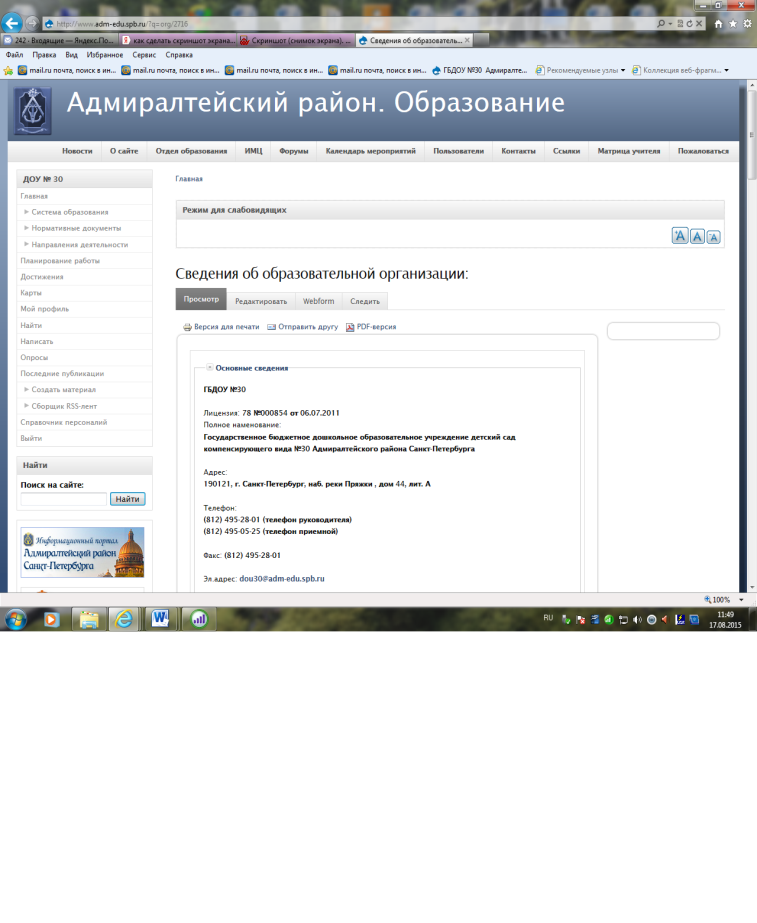 10.410.4Анализ результата общественного мнения о качестве образовательных услуг предоставляемых ДОУАнализ результата общественного мнения о качестве образовательных услуг предоставляемых ДОУАнализ результата общественного мнения о качестве образовательных услуг предоставляемых ДОУ- по результатам анкетирование за прошедший учебный год в оценке деятельности ДОУ и педагогов приняло участие 47 родителей, из них 90% оценили работу  на отлично.11.11.Прогноз основных тенденций развития образовательной организациейПрогноз основных тенденций развития образовательной организациейПрогноз основных тенденций развития образовательной организацией1.Обеспечение качества дошкольного образования путем обучения в соответствии с ФГОС ДО.2. Расширение способов и методов формирования ценностей семьи в области здоровьесберегающих технологий.3. Создание системы поддержки способных и одаренных детей и педагогов через конкурсы, проектную деятельность.4. Повышение профессионального мастерства педагогов на базе КПК в СПб АППО. 12.12.Образовательная политика ОО на следующий учебный годОбразовательная политика ОО на следующий учебный годОбразовательная политика ОО на следующий учебный годНаправленность образовательного процесса на удовлетворение различных образовательных запросов родителей и воспитанников;Открытость образовательного учреждения.№ п/пПоказателиЕдиница измерения1.Образовательная деятельность1.1Общая численность воспитанников, осваивающих образовательную программу дошкольного образования, в том числе:64 человек1.1.1В режиме полного дня (12 часов)64 человек1.1.2В режиме кратковременного пребывания (3-5 часов)0 человек1.1.3В семейной дошкольной группе0 человек1.1.4В форме семейного образования с психолого-педагогическим сопровождением на базе дошкольной образовательной организации0 человек1.2Общая численность воспитанников в возрасте до 3 лет0 человек1.3Общая численность воспитанников в возрасте от 3 до 8 лет 64 человек1.4Численность/удельный вес численности воспитанников в общей численности воспитанников, получающих услуги присмотра и ухода:человек/ %1.4.1В режиме полного дня (8-12 часов)человек/%1.4.2В режиме продленного дня (12-14 часов)человек/%1.4.3В режиме круглосуточного пребываниячеловек/%1.5Численность/удельный вес численности воспитанников с ограниченными возможностями здоровья в общей численности воспитанников, получающих услуги:64 человек/100%1.5.1По коррекции недостатков в физическом и (или) психическом развитии64 человек/100 %1.5.2По освоению образовательной программы дошкольного образования64 человек/ 100 %1.5.3По присмотру и уходу64 человек/100 %1.6Средний показатель пропущенных дней при посещении дошкольной образовательной организации по болезни на одного воспитанника              5 дней1.7Общая численность педагогических работников, в том числе:15 человек1.7.1Численность/удельный вес численности педагогических работников, имеющих высшее образование9 человек/60%1.7.2Численность/удельный вес численности педагогических работников, имеющих высшее образование педагогической направленности (профиля)9 человек/ 60%1.7.3Численность/удельный вес численности педагогических работников, имеющих среднее профессиональное образование6 человек/40%1.7.4Численность/удельный вес численности педагогических работников, имеющих среднее профессиональное образование педагогической направленности (профиля)6 человек/40%1.8Численность/удельный вес численности педагогических работников, которым по результатам аттестации присвоена квалификационная категория, в общей численности педагогических работников, в том числе:14 человек/ 93%1.8.1Высшая9 человек/64%1.8.2Первая5 человек/29%1.9Численность/удельный вес численности педагогических работников в общей численности педагогических работников, педагогический стаж работы которых составляет:человек/%1.9.1До 5 лет2 человек/13%1.9.2Свыше 30 лет6 человек/40%1.10Численность/удельный вес численности педагогических работников в общей численности педагогических работников в возрасте до 30 лет1 человек/7%1.11Численность/удельный вес численности педагогических работников в общей численности педагогических работников в возрасте от 55 лет4 человек/ 27%1.12Численность/удельный вес численности педагогических и административно-хозяйственных работников, прошедших за последние 5 лет повышение квалификации/профессиональную переподготовку по профилю педагогической деятельности или иной осуществляемой в образовательной организации деятельности, в общей численности педагогических и административно-хозяйственных работников17 человек/94%1.13Численность/удельный вес численности педагогических и административно-хозяйственных работников, прошедших повышение квалификации по применению в образовательном процессе федеральных государственных образовательных стандартов в общей численности педагогических и административно-хозяйственных работниковчеловек/%1.14Соотношение “педагогический работник/воспитанник”в дошкольной образовательной организации15 человек/ 64человек1.15Наличие в образовательной организации следующих педагогических работников:1.15.1Музыкального руководителяда1.15.2Инструктора по физической культуреда1.15.3Учителя-логопедада1.15.4Логопеда4 человека1.15.5Учителя - дефектологанет1.15.6Педагога-психолога12.Инфраструктура2.1Общая площадь помещений, в которых осуществляется образовательная деятельность, в расчете на одного воспитанника7,14 кв.м.2.2Площадь помещений для организации дополнительных видов деятельности воспитанников 0,86 кв.м.2.3Наличие физкультурного залада2.4Наличие музыкального залада2.5Наличие прогулочных площадок, обеспечивающих физическую активность и разнообразную игровую деятельность воспитанников на прогулкеда